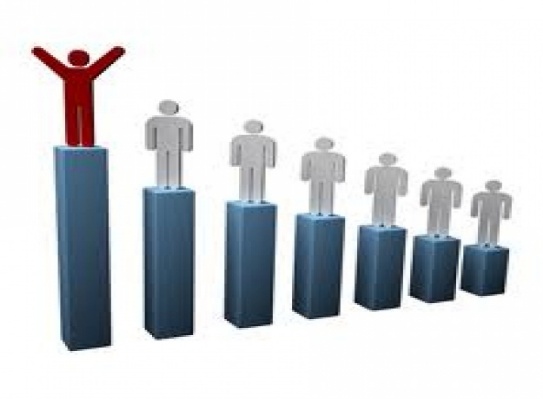 РЕЙТИНГ  АКАДЕМІЧНИХ  ДОСЯГНЕНЬ  ЗА  РЕЗУЛЬТАТАМИ 2016/2017 навчального рокуКращі за рейтингом учні групи 8-1Кращі за рейтингом учні групи 8-1Кращі за рейтингом учні групи 8-1Кращі за рейтингом учні групи 8-1Кращі за рейтингом учні групи 8-1Кращі за рейтингом учні групи 8-11Пархомук А.83,85 %4Єрак О.75,52 %2Тітов О.80,21 %4Качан М.75,52 %3Сухановська Є.78,65 %5Витвицький О.75,00 %4Гайдук Є75,52 %5Нечай А.75,00 %Кращі за рейтингом учні групи 8-2Кращі за рейтингом учні групи 8-2Кращі за рейтингом учні групи 8-2Кращі за рейтингом учні групи 8-2Кращі за рейтингом учні групи 8-2Кращі за рейтингом учні групи 8-21Сергієнко С.86,67 %4Матулевська О.81,25 %2Іваненко В.85,94 %5Безугла А.80,73 %3Журавель Ю.83,33 %Кращі за рейтингом учні групи 9-1Кращі за рейтингом учні групи 9-1Кращі за рейтингом учні групи 9-1Кращі за рейтингом учні групи 9-1Кращі за рейтингом учні групи 9-1Кращі за рейтингом учні групи 9-11Сіліна Н.89,06 %4Гусарова К.85,29 %2Хромченко В.88,73 % 5Чеповик Д.84,80 %3Кузьменко В.88,24 % Кращі за рейтингом учні групи 9-2Кращі за рейтингом учні групи 9-2Кращі за рейтингом учні групи 9-2Кращі за рейтингом учні групи 9-2Кращі за рейтингом учні групи 9-2Кращі за рейтингом учні групи 9-21Алаликіна М.85,78 %4Поршнєва А.78,92 %2Гладкий О.81,25 %5Гордіюк Д.75,98 %3Антонюк В.80,88 %Кращі за рейтингом учні групи 10-1Кращі за рейтингом учні групи 10-1Кращі за рейтингом учні групи 10-1Кращі за рейтингом учні групи 10-1Кращі за рейтингом учні групи 10-1Кращі за рейтингом учні групи 10-11Міщенко Д.88,33 %4Верхогляд К.85,00 %2Продан Д.86,67 %5Євдокимова В.84,17 %3Мітіна Т.85,96 %Кращі за рейтингом учні групи 10-2Кращі за рейтингом учні групи 10-2Кращі за рейтингом учні групи 10-2Кращі за рейтингом учні групи 10-2Кращі за рейтингом учні групи 10-2Кращі за рейтингом учні групи 10-21Нолбат С.86,25 %4Бабич С.82,89 %2Карпенко Г.85,00 %5Злосчастьєва Д.82,50 %3Юрченко А.83,33 %Кращі за рейтингом учні групи 11-1Кращі за рейтингом учні групи 11-1Кращі за рейтингом учні групи 11-1Кращі за рейтингом учні групи 11-1Кращі за рейтингом учні групи 11-1Кращі за рейтингом учні групи 11-11Демчук Н.90,00 %4Милета К.85,83 %2Папірна Л.88,16 %5Пшинько Я85,09 %3Помінов С.87,92 %Кращі за рейтингом учні групи 11-2Кращі за рейтингом учні групи 11-2Кращі за рейтингом учні групи 11-2Кращі за рейтингом учні групи 11-2Кращі за рейтингом учні групи 11-2Кращі за рейтингом учні групи 11-21Тюрякова В.91,25 %4Ганенко О.84,58 %2Коврова В.89,91 %5 Сербінов В.82,92 %3Герасименко К.85,83 %